1.pielikumsuzaicinājumam „ Mācību līdzekļu piegāde Daugavpils Tehnoloģiju vidusskolas-liceja vajadzībām” Nr. DTVL2020/2NTehniskā specifikācijaIepirkuma identifikācijas Nr. DTVL2020/2NPublisko iepirkumu likumā nereglamentētais iepirkums"Mācību līdzekļu piegāde Daugavpils Tehnoloģiju vidusskolas-liceja vajadzībām"A daļaMācību līdzekļi priekšmetam “Mūzika”B daļaMācību līdzekļi priekšmetam “Sports un veselība”C daļaMācību līdzekļi priekšmetam “Matemātika”D daļaMācību līdzekļi priekšmetam “Fizika” un “Inženierzinības”E daļaMācību līdzekļi priekšmetam “Fizika” F daļaMācību līdzekļi priekšmetam “Bioloģija”G daļaMācību līdzekļi priekšmetam “Bioloģija”Nr.p.k.PrecesnosaukumsPreces apraksts Piedāvājuma cena EUR ar PVN par vienu vienību1.Sitamie ritma kociņi (lielie)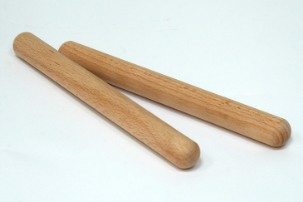 Komplektā 2 gabali. Diametrs 2cm.2.Kumeliņš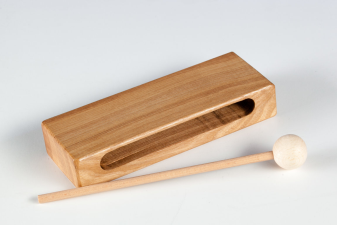 Garums - 17cm, augstums - 6,5cm, biezums - 3cm. Komplektā sitamais kociņš (19cm garš).3.Trideksnis lielais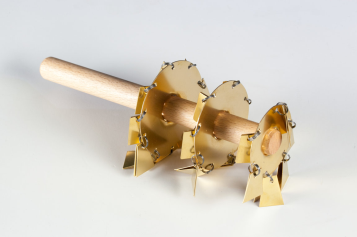 4.Lielais zvārgulis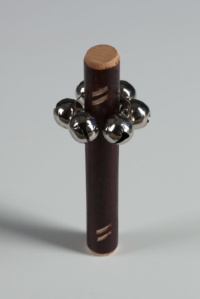 Ar sešiem zvārgulīšiem. Garums - 15 cm, kociņa diametrs - 2 cm.5.Metalofons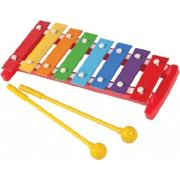 Metāla notis krāsainas 8 gab.Komplektā ar plastmasas vālītēm.Nr.p.k.PrecesnosaukumsPreces apraksts Piedāvājuma cena EUR ar PVN par vienu vienību1.Līdsvara spilvens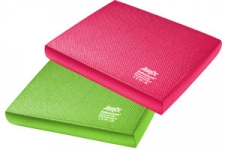 Svars: ~1.3 kgIzmērs: ~41 x 48 x 6 cmIzgatavots no mīksta putu materiāla un sastāv no miljoniem gaisa burbuļu, kas rada sajūtu stāvot kā uz mākoņa. Izmanto kardio treniņam, spēka treniņam un izturības treniņam.Krāsa: zila2.Rezultātu galda tablo (meteor)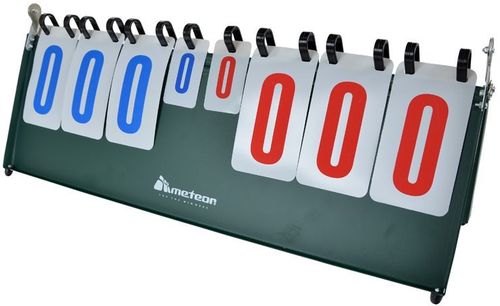 Materiāls: pamats - metāls, skaitļi – plastikāta; max punkti: 999; max. seti: 7.Izmērs: 55cm x 23cm.3.Metāla hantele Metāla hanteles ar vinila pārklājumu.Svars 1.0 kg4.Metāla hantele Metāla hanteles ar vinila pārklājumu.Svars 2.0 kg5.Metāla hantele Metāla hanteles ar vinila pārklājumu.Svars 3.0 kg6.Metāla hantele Metāla hanteles ar vinila pārklājumu.Svars 4.0 kg7.Koka vingrošanas nūja Izmērs: 110cm; Ø 24-28mm8.Ūdens aerobikas nūjasIzmērs: 160 x 7 cm.Izgatavoti no izturīga putu materiāla.Krāsas: zaļa.Nr.p.k.PrecesnosaukumsPreces apraksts Piedāvājuma cena EUR ar PVN par vienu vienību1.Piramīda Regulāra trijstūra piramīda ar ievlilktu augstumu un atzīmētu trijstūra sektorupiramīdas pamatā.2.Piramīda Regulāra četrstūra piramīda ar horizontālu šķēlumuma vietu, kura sadala piramīdu divās daļās (divas atsevišķas daļas).3.Kubs ar šķēlumu (četrstūris)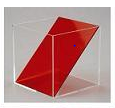 10x10x10cm, kubu materiāls: plastmasa.4.Kubs ar iekšēji iestrādātu četrstūra piramīdu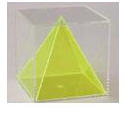 10x10x10cm, kubu materiāls: plastmasa.5.Lode ar ievilktu tetraedru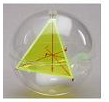 120mm, materiāls: plastmasa.6.Puslode ar atdalāmu sektoru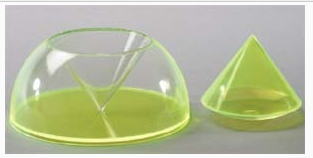 12cm, puslode ar atdalāmu sektoru , materiāls: plastmasa.7.Puslode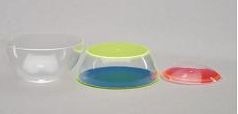 Lode, kuru demontē kā 2 puslodes Vienai puslodei atdalāms horizontāls šķēlums. 120mm, puslodes materiāls: plastmasa8.Stereometrijas ķermeņu komplekts ar izklājumiem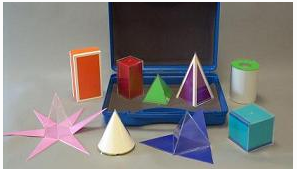 Komplektā 9 ķermeņi, kuri izvietoti koferī: kubs, 10cm; četrstūra piramīda (regulāra, kvadrāta), 10cm; konuss, 12cm; četrstūra prizma (kvadrāta), 15cm; cilindrs, 15cm; tetraedrs, 15cm; sešstūra piramīda, 15cm; četrstūra piramīda, 20cm.Nr.p.k.PrecesnosaukumsPreces apraksts Piedāvājuma cena EUR ar PVN par vienu vienību1.KonstruktorsKNex konstruktors "Tilti".Komplektā ietilpst 207 detaļas, kas ļauj skolēniem izveidot vienu no 7 dažādu tipu tiltiem. Sijas, arkas, kopnes, konsoles, iekārto tiltu konstrukcijas ir parādītas krāsainajās soli pa solim instrukcijās ar īsiem tekstiem angļu valodā. Dažus tiltu veidus var veidot dažādās versijās.2.Eksperimentu komplekts Eksperimentu komplekts grupu darbam "Elektrība”. Komplektā vienai skolēnu grupai ietilpst šādi elementi:sviras slēdzi un kontakts 3 gab.;savienotājkontakts-spraudnis 8 gab.;spuldzītes patrona-spraudnis E10 3gab.;sezistors-spraudnis 3 veidi;savienotājvadi 2 gab.;grafīta zīmulis.3.Montāžas plates Montāžas plate elektrisko slēguma shēmu izveidei ar spraudņdetaļu elementiem. Kontaktligzdu izkārtojums uz plates ļauj izveidot visdažādāko konfigurāciju slēgumus. Komplektā ietilpst 6 montāžas plates.4.Spuldzīte Spuldzīte E10 3,5V.Komplektā 0,2 A 10 gab.5.Spuldzīte Spuldzīte neona 110V; E106.Pirogrāfijas un lodēšanas stacija 3-in-1Lodēšanas stacija 3 in 1 ir universāla ar to, ka mainot dāžādos komplektā esošos uzgaļus (14 veidi) var gan lodēt, gan iededzināt kokā, gan veidot objektus no putuplasta.Ir iespēja regulēt temperatūru no 50 - 500 C.Tehniskie parametri: 24V/20W.7.Kastes vāks GrLF1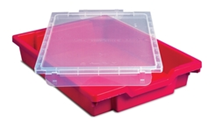 Nr.p.k.PrecesnosaukumsPreces apraksts Piedāvājuma cena EUR ar PVN par vienu vienību1.Motora modelis uz pamatnesSaliekams/Izjaucams modelis 
Pamatne: 11x13cm
Maksimālie spriegumi: 3 - 6V2.Saules enerģijas pētījumiKomplektā ietilpst: saules baterijas šūnas panelis; eksperimenta modulis, kurā iestrādāti savienotājvadi, ampērmetrs, vieta baterijai, lampiņas (spuldzītes) turētājs ar lampiņu un motora prolellers3.Komplekts OPTIKA Komplektā: ar bezkrāsainu roktura daļu, neierāmēti 6gab., 5 x 5cm, stingra plastmasa.Krāsas: dzeltens, zaļš, zils, sarkans, fuksīns (violets), ciāna (zilganzaļš).Nr.p.k.PrecesnosaukumsPreces apraksts Piedāvājuma cena EUR ar PVN par vienu vienību1.Reaģentu pudelīte ar skrūvvāku 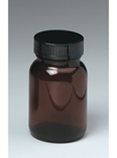 Materiāls: brūns, tumšs stikls.Tilpums: 100 ml2.Vārglāze AF 100 ml, termiski izturīgs Duran stikls, ar snīpi.3.Karotīte - lāpstiņa PA 180mm, materiāls: plastmasa4.Reaģentu pudelīte Reaģentu pudelīte PE-LD 50ml 5.Petri plate-stikla 80x15mm6.Mērcilindrs Mērcilindrs PP 250ml ( iedaļa 5ml)7.Sirds modelisAugstas kvalitātes 2-daļīgs klasiskais sirds modelis uz statīva.Priekšējā sirds daļa ir noņemama, lai var pētīt sirds kambarus, priekškambarus un vārstuļus.Nr.p.k.PrecesnosaukumsPreces apraksts Piedāvājuma cena EUR ar PVN par vienu vienību1.Segstikliņu komplekts 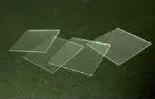 Segstikliņi, 18x18mm; segstikliņi, 22x22mm; segstikliņi, apaļi ar diametru 18mm. 2.Ādas modelisPalielinājums: 40 xModelis ietver sevī divu tipu ādas fragmentus: ar un bez matu folikulaIzmēri: 24 x 15 x 3,5cm3.Skalpelis Skalpeļa garums: 15cm, materiāls: metāla4.Šķēres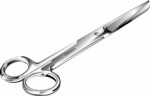 Materiāls: metāla, 14cm5.Nazis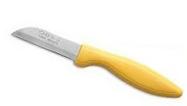 Materiāls: metāla ar plastmasa rokturi; 14cm6.Binoklis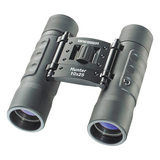 Binoklis (tālskatis)Komplektā: glabāšanas futlāris un lupatiņa optikas tīrīšanai  Palielinājums: 10xLēcu diametrs: 25mm10x257.Saknes šķersgriezuma modelis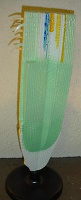 Izmēri: 43 x 28 x 10cm